Автоматизация [Р] в стечение ДР в словахДоскажи словечко.   Выучи чистоговорки.1. Во дворе растёт     .    На траве лежат  …      . 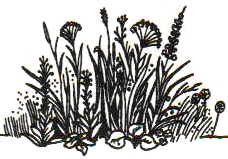 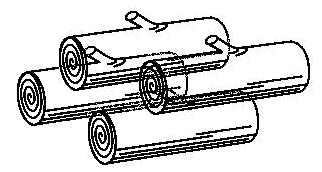                                       трава                                                          дрова 2.  Матросы поднимают  . Для пальто нам нужен …  .  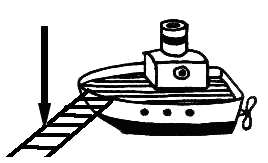 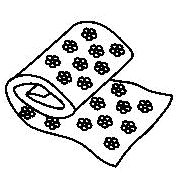                                                трап                                                               драп3.   Я поеду на   .   И куплю себе …          .      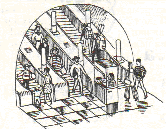 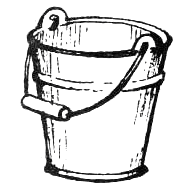                                      метро                                                    ведро 4.  Вот стоит один    .  Из воды он тянет…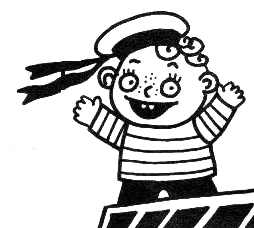 	        матрос                                             трос                       .5.   У меня есть лучшая  . У неё есть вкусная  …     .    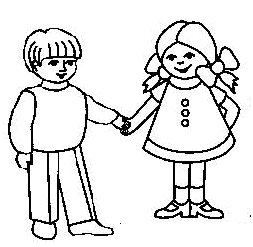 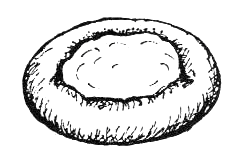                                              подружка                                                  ватрушка        6.    У                2                               и  .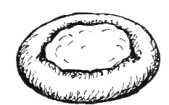 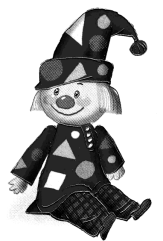 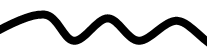 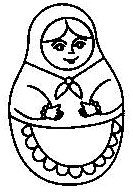                  Петрушки      две       ватрушки                весёлые           подружки.7.   У мамы  новое   .       В пушку я кладу …   .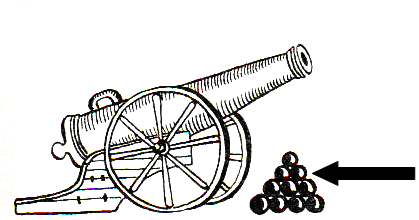                                       ведро                                                                 ядро